ПРАВИТЕЛЬСТВО МОСКОВСКОЙ ОБЛАСТИПОСТАНОВЛЕНИЕот 24 июня 2015 г. N 485/24ОБ УТВЕРЖДЕНИИ ПОРЯДКА ЛИЧНОГО СТРАХОВАНИЯ НАРОДНЫХДРУЖИННИКОВ, ЯВЛЯЮЩИХСЯ ЧЛЕНАМИ НАРОДНЫХ ДРУЖИН, ВНЕСЕННЫХВ РЕГИОНАЛЬНЫЙ РЕЕСТР НАРОДНЫХ ДРУЖИН И ОБЩЕСТВЕННЫХОБЪЕДИНЕНИЙ ПРАВООХРАНИТЕЛЬНОЙ НАПРАВЛЕННОСТИ,И УСТАНОВЛЕНИИ РАЗМЕРА ИНДИВИДУАЛЬНОЙ СТРАХОВОЙ СУММЫВ соответствии с Законом Московской области N 2/2015-ОЗ "Об отдельных вопросах участия граждан в охране общественного порядка на территории Московской области" Правительство Московской области постановляет:1. Утвердить прилагаемый Порядок личного страхования народных дружинников, являющихся членами народных дружин, внесенных в региональный реестр народных дружин и общественных объединений правоохранительной направленности.2. Установить, что личное страхование народных дружинников, являющихся членами народных дружин, внесенных в региональный реестр народных дружин и общественных объединений правоохранительной направленности, на период их участия в мероприятиях по охране общественного порядка осуществляется исходя из индивидуальной страховой суммы в размере 250000 рублей.(в ред. постановления Правительства МО от 16.08.2018 N 537/28)3. Главному управлению региональной безопасности Московской области расходы по выполнению настоящего постановления осуществлять в пределах средств, предусмотренных в бюджете Московской области на соответствующий финансовый год и на плановый период на реализацию государственной программы Московской области "Безопасность Подмосковья" на 2023-2027 годы, утвержденной постановлением Правительства Московской области от 04.10.2022 N 1056/35 "О досрочном прекращении реализации государственной программы Московской области "Безопасность Подмосковья" на 2017-2024 годы и утверждении государственной программы Московской области "Безопасность Подмосковья" на 2023-2027 годы".(п. 3 в ред. постановления Правительства МО от 03.11.2023 N 1024-ПП)4. Главному управлению по информационной политике Московской области обеспечить официальное опубликование настоящего постановления в газете "Ежедневные новости. Подмосковье" и размещение (опубликование) на Интернет-портале Правительства Московской области.5. Контроль за выполнением настоящего постановления возложить на Вице-губернатора Московской области Каратаева Р.А.(п. 5 в ред. постановления Правительства МО от 03.11.2023 N 1024-ПП)Губернатор Московской областиА.Ю. ВоробьевУтвержденпостановлением ПравительстваМосковской областиот 24 июня 2015 г. N 485/24ПОРЯДОКЛИЧНОГО СТРАХОВАНИЯ НАРОДНЫХ ДРУЖИННИКОВ, ЯВЛЯЮЩИХСЯЧЛЕНАМИ НАРОДНЫХ ДРУЖИН, ВНЕСЕННЫХ В РЕГИОНАЛЬНЫЙ РЕЕСТРНАРОДНЫХ ДРУЖИН И ОБЩЕСТВЕННЫХ ОБЪЕДИНЕНИЙПРАВООХРАНИТЕЛЬНОЙ НАПРАВЛЕННОСТИ1. Общие положения1.1. Настоящий Порядок устанавливает правила организации личного страхования народных дружинников, являющихся членами народных дружин, внесенных в региональный реестр народных дружин и общественных объединений правоохранительной направленности, на период их участия в мероприятиях по охране общественного порядка в соответствии с Законом Московской области N 2/2015-ОЗ "Об отдельных вопросах участия граждан в охране общественного порядка на территории Московской области".(в ред. постановления Правительства МО от 16.08.2018 N 537/28)1.2. Понятия и термины, используемые в настоящем Порядке, применяются в значениях, определенных федеральным законодательством и законодательством Московской области.2. Объекты личного страхования2.1. Объектами личного страхования являются жизнь и здоровье народного дружинника.2.2. Жизнь и здоровье народного дружинника подлежат личному страхованию со дня вступления в народную дружину на период его участия в мероприятиях по охране общественного порядка по день прекращения членства (участия) в народной дружине.(в ред. постановления Правительства МО от 16.08.2018 N 537/28)3. Субъекты личного страхования3.1. Страховщиками по личному страхованию народного дружинника (далее - страховщики) являются страховые организации, имеющие соответствующую лицензию, предусмотренную федеральным законодательством.Страховщики выбираются в соответствии с законодательством Российской Федерации и иными правовыми актами о контрактной системе в сфере закупок товаров, работ, услуг для государственных и муниципальных нужд.(в ред. постановления Правительства МО от 04.06.2019 N 315/18)3.2. Страхователем по личному страхованию народного дружинника (далее - страхователь) является Главное управление региональной безопасности Московской области.3.3. Застрахованными лицами по личному страхованию (далее - застрахованные лица) являются народные дружинники.3.4. Выгодоприобретателями по личному страхованию народных дружинников (далее - выгодоприобретатели) являются лица в соответствии с законодательством Российской Федерации.4. Страховые случаиСтраховыми случаями при осуществлении личного страхования (далее - страховые случаи) являются:гибель (смерть) застрахованного лица при исполнении им обязанностей народного дружинника, а также вследствие увечья (ранения, травмы, контузии), полученного им при исполнении обязанностей народного дружинника;(в ред. постановления Правительства МО от 04.06.2019 N 315/18)установление застрахованному лицу инвалидности вследствие увечья (ранения, травмы, контузии), полученного им при исполнении обязанностей народного дружинника;(в ред. постановления Правительства МО от 04.06.2019 N 315/18)получение застрахованным лицом при исполнении им обязанностей народного дружинника тяжелого или легкого увечья (ранения, травмы, контузии).5. Размер страховых сумм5.1. При получении народным дружинником увечья (ранения, травмы, контузии) в период его участия в мероприятиях по охране общественного порядка ему выплачивается:(в ред. постановления Правительства МО от 16.08.2018 N 537/28)в случае временной утраты трудоспособности в результате несчастного случая 0,2 процента от размера индивидуальной страховой суммы застрахованного лица за каждый день временной нетрудоспособности начиная с первого дня, но не более 100 дней;в случае постоянной утраты трудоспособности, выразившейся в установлении застрахованному лицу группы инвалидности, размер страховой выплаты исчисляется в процентах от индивидуальной страховой суммы застрахованного лица в зависимости от установленной группы инвалидности:1) при III группе инвалидности в результате несчастного случая - 60 процентов;2) при II группе инвалидности в результате несчастного случая - 80 процентов;3) при I группе инвалидности в результате несчастного случая - 100 процентов.5.2. В случае гибели (смерти) народного дружинника, привлеченного к участию в мероприятиях по охране общественного порядка, наступившей вследствие увечья (ранения, травмы, контузии), членам его семьи выплачивается единовременная страховая выплата в размере индивидуальной страховой суммы застрахованного лица.(в ред. постановления Правительства МО от 16.08.2018 N 537/28)6. Государственный контракт личного страхования(в ред. постановления Правительства МОот 04.06.2019 N 315/18)6.1. Государственный контракт личного страхования (далее - контракт страхования) заключается между страхователем и страховщиком в пользу третьего лица - застрахованного лица (выгодоприобретателя).6.2. Контракт страхования включает в себя сведения о застрахованных лицах, об обязательствах и ответственности страхователя и страховщика, перечень страховых случаев, порядок действий застрахованного лица (выгодоприобретателя) при их наступлении, порядок определения размера страховых выплат при наступлении конкретных страховых случаев, способы и сроки перечисления (получения) страховых выплат застрахованному лицу (выгодоприобретателю), взаимные права и обязанности сторон.7. Выполнение страхователем обязанностейпо личному страхованию7.1. Если страхователь не осуществил личное страхование или заключил контракт страхования на условиях, ухудшающих положение застрахованного лица (выгодоприобретателя) по сравнению с условиями, определенными настоящим Порядком, то при наступлении страхового случая он несет ответственность перед застрахованным лицом (выгодоприобретателем) на тех же условиях, на каких должна быть выплачена страховая сумма при надлежащем страховании.(в ред. постановления Правительства МО от 04.06.2019 N 315/18)7.2. Руководители и должностные лица страхователя, виновные в необоснованном отказе в представлении и оформлении застрахованным лицам (выгодоприобретателям) документов, необходимых для принятия решения о выплате страховых сумм, несут ответственность в порядке, установленном федеральным законодательством.8. Основания освобождения страховщикаот выплаты страховой суммы8.1. Страховщик освобождается от выплаты страховой суммы по личному страхованию, если страховой случай:наступил вследствие совершения застрахованным лицом деяния, признанного в установленном судом порядке общественно опасным;находится в установленной судом причинной связи с алкогольным, наркотическим или токсическим опьянением застрахованного лица;является результатом доказанного судом умышленного причинения застрахованным лицом вреда своему здоровью или самоубийства застрахованного лица.8.2. Решение об отказе в выплате страховой суммы по личному страхованию принимается страховщиком и сообщается застрахованному лицу (выгодоприобретателю) и страхователю в письменной форме с обязательным мотивированным обоснованием причин отказа.9. Порядок и условия выплаты страховых сумм9.1. Выплата страховых сумм производится страховщиком на основании документов, подтверждающих наступление страхового случая.9.2. Определение степени тяжести увечий (ранений, травм, контузий) застрахованных лиц осуществляется государственными учреждениями здравоохранения Московской области. Перечень увечий (ранений, травм, контузий), относящихся к тяжелым или легким, определяется в соответствии с федеральным законодательством.9.3. Выплата страховых сумм застрахованным лицам (выгодоприобретателям) производится страховщиком на территории Российской Федерации путем перечисления причитающихся сумм в рублях способом, определенным контрактом страхования.(в ред. постановления Правительства МО от 04.06.2019 N 315/18)10. Прочие условия10.1. Командиры народных дружин, внесенных в региональный реестр народных дружин и общественных объединений правоохранительной направленности, по запросу Главного управления региональной безопасности Московской области направляют списки народных дружинников, подлежащих личному страхованию в соответствии с настоящим Порядком.(п. 10.1 в ред. постановления Правительства МО от 04.06.2019 N 315/18)10.2. Финансирование расходов на личное страхование народных дружинников осуществляется за счет средств бюджета Московской области.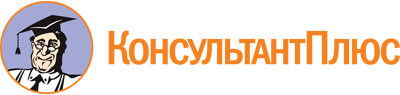 Постановление Правительства МО от 24.06.2015 N 485/24
(ред. от 03.11.2023)
"Об утверждении Порядка личного страхования народных дружинников, являющихся членами народных дружин, внесенных в региональный реестр народных дружин и общественных объединений правоохранительной направленности, и установлении размера индивидуальной страховой суммы"Документ предоставлен КонсультантПлюс

www.consultant.ru

Дата сохранения: 14.06.2024
 Список изменяющих документов(в ред. постановлений Правительства МОот 16.08.2018 N 537/28, от 04.06.2019 N 315/18, от 24.12.2019 N 1020/45,от 03.11.2023 N 1024-ПП)Список изменяющих документов(в ред. постановлений Правительства МОот 16.08.2018 N 537/28, от 04.06.2019 N 315/18)